Chairman Nargiso brought the regular meeting for July 18, 2019 to order followed by a Pledge to the Flag.  Chairman noted that this meeting is being held in conformance with the Sunshine Law Requirements having been duly advertised and posted at Borough Hall,MONENT OF SILENCE – Jack Feeney, Esq. of Feeney and Dixon Attorneys at Law who recently passed awayROLL CALL:Present:  Donnelly, Roche, Hauck, Brown, Finelli, Piccirillo, Vath, NargisoAbsent:  Veneziano (excused), Alviene (excused), Fox (excused)BOARD PRESENTION TO FORMER BOARD MEMBER AND FRIEND – MICHAEL GRYGUSCASES TO BE HEARD:SP18-73	St. Anthony Church		Bartholdi Avenue		Block 31 Lot 1Alan Trembulak – Law Firm of Ashenfelter, Slous, Trembulak, McDonough, Golia & Trevenen, LLP- 363 Bloomfield Avenue, Montclair, New JerseyApplication before the board is for Pavilion, Elevator addition and stair additionThe church has been on the property since 1892, elderly housing since 1920.  The application is to make the current use safer and functional for residents and emergency personnel.  Currently there are safety and functional issue with the existing exterior fire escape and interior elevator.  The friary houses 40 – 60 elderly retired Franciscan monks.  Brother Robert FrazzettaBrother Frazzetta testified to the following:Friar 41 Years11 Years in current locationGuardian of FriarBuilt in 1892Wing added in 1912Current are retirement, active and inactive35 rooms for residents25 currently used17 Retired8 ActiveElevator too small for stretchersAdditional balconies for outdoor useOutside pavilion for gatheringsLocation of pavilionBOARD QUESTIONSPublic portion opened by motionPublic portion closed by motionAnthony Huggins – ArchitectAccepted as an expert witness by motionMr. Huggins testified to the following:Prepared current plansDescription of site planElevatorsSetbacksFire escapeFire protectionDescription of pavilion Elevation and stair shaft3 levels of balconiesExisting stoneBoard questioned he witness on various aspects of his testimonyBob Norman – 31 Cascade WayQuestions regarding the elevator doorsLois Fitzpatrick – 60 Bartholdi AvenueQuestions regarding the sale of the schoolAlexandria Handel – Professional planner and Engineer – will be testifying as professional plannerTestified to the following:Description of siteDescription of proposed addition, elevator, pavilion, balconiesDescription of variancesD2 variancesD6 variancesC Variances – structureC Variance – heightNo detriment to the public goodBoard questioned the witness on various aspects of her testimonyPublic portion opened by motionPublic portion closed by motion10 minute recess – 8:48 PMMr. Huggins stated that the height variance will be eliminated for the pavilion and it will be repositioned by 90 degrees, only variance needed is the front yard variancePublic portion opened by motion for commentsPublic portion closed by motion for commentsMr. Barbarula stated that the application has now been modified this project is an expansion of a non-conforming use D2 a height variance for the main structure because of the elevator, the accessory use in the front yard considering that the property has 4 front yards there is no way to eliminate that.  You are voting on the two D variances and the one C variance to approve or deny the application based upon the 5 exhibits and the application stipulation that they will agree to comply with our engineer’s letter of February 8, 2019.  Motion to approve based on the sworn testimony and the latest revised submitted drawings and additional changes in which the applicant has agreed and the following conditions:Elevator tower and stairway to be ADA compliantLight shields shall be added as may be required by the board engineer for up to one year post constructionNo other outdoor or site seating is granted for the application siteAny audible communication device  if installed shall be in volume level adjusted so it is not audible beyond the site perimeter Any landscape planning that dies within one year after installation shall be replaced with like kindAll other sections of the Butler Ordinance Chapter 143 shall remain in effectThe elevator and tower be fitted with a fire suppression system to the satisfaction of the Butler Fire Department Official and the Board engineer Install tunnel doors so as not to extend beyond the entrance of the tunnel into the parking lotSeepage pits will be of size and location approved by the Board EngineerMotion:  BrownSecond:  DonnellyVoted Aye:  Donnelly, Roche, Hauck, Brown, Finelli, Vath, NargisoVoted Nay:  None	SP19-77	AR Real Estate	1579 Route 23	Block 204 Lot 2.01John Veteri, Esq. appearing on behalf of the applicantMr. Verteri stated the application before the board is for an approval for building alterations, an unenclosed deck at the south corner of the existing structure, a new free standing sign, a walkway and curb.  The proposed alterations to the building provide a very visually appealing improvement to the current condition without detriment to surrounding properties.  The increase in the number of parking spaces will better serve the property.The proposed work is for a beauty salon where patrons will receive hair and nail services/treatments by licensed professionals in a facility that meets the requirements set forth by the Board of Cosmetology and Hairstyling and will be subject to regular compliance inspections.A! - PhotographsFrank Troia – Architect – Plan Architecture, LLC of Little FallsOath GivenAccepted as an expert witness by motionMr. Troia testified to the following:Current and proposed conditionsDescription of current buildingDescription of proposed additionDescription of proposed deckDescription of inside of the buildingProcessing bar4 hair dressing stationsWashing stationsNail/pedicure stationStairway that leads to the second floorOpen space on second floorAdditional 6 styling stations on the second floorProcessing areaWashing stationsBreak room in the back for the employeesLaundry facilitySmall office located in the rear of the buildingProposed is an outdoor deck that will create a lounge for the employeesMade of composite wood, wood screens on the side of the deck for privacy from the neighborsDescription of the materials used for the outside of the buildingCanopy and description of variances neededDescription of sign and location of signBoard questioned the witness on various aspects of his testimonyChairman Nargiso stated no information has been given on lighting, clearing of the property and fencing.Applicant showed the board a video which included the property and access to the propertyVideo marked as exhibit A2Public portion opened by motion for questionsJoseph Rivera – Butler Ridge ApartmentsQuestions regarding a sufficient buffer between the two properties and fencingBruce Johnson – 27 Lincoln Road – questions regarding deck and privacy for the neighborsBob Norman - 31 Cascade WayQuestions regarding DOT regulationsPublic portion closed by motionJeff Egarian – Professional EngineerAccepted as an expert witness by motionMr. Egarian testified to the followingReview of site plan existing and proposedHours of operation 9 AM – 8 PM Monday – FridayHours – Saturday and Sunday 9 AM – 6 PMBoard questioned the witness on various aspects of his testimonyMr. Veteri stated that the applicant is intending and would like to install fencing at the rear of the property and it would be white vinyl decorative fencing.Public portion opened up by motion for questions onlyBob Norman 31 Cascade WayQuestions regarding state approvals Phyllis Johnson – 27 Lincoln RoadQuestions regarding deck and lightingPublic portion closed by motionMeeting carried to August 15, 2019, without further notice being required, revised plans must be received by August 5, 2019Motion to adjourn:Motion:  BrownSecond:  DonnellyAll AyesRESOLUTIONS:SP18-74	211 Main Street, LLC	Block 113 Lot 4Motion to approve as submitted;Motion:  BrownSecond:  DonnellyVoted Aye:  Donnelly, Roche, Hauck, Brown, Finelli, Vath, NargisoVoted Nay:  NoneSP18-75	Butler Plaza LLC	Block 201 Lots 1 & 2.01Motion to approve as submitted:Motion:  BrownSecond:  DonnellyVoted Aye:  Donnelly, Roche Hauck, Brown, Vath, NargisoAbstain:  FinelliVoted Nay:  NoneAPPROVAL OF VOUCHERSMotion to approve as submitted:Motion:  DonnellySecond:  FinelliVoted Aye:  Donnelly, Roche, Hauck, Brown, Finelli, Vath, NargisoVoted Nay:  NoneAPPROVAL OF MINUTES – June 13, 2019Motion:  BrownSecond:  DonnellyVoted Aye:  Donnelly, Roche, Hauck, Brown, Vath, NargisoVoted Nay:  NoneMeeting adjourned:  10:30 PM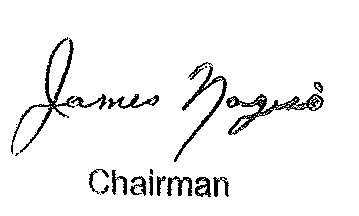 ADOPTED:  August 20, 2019